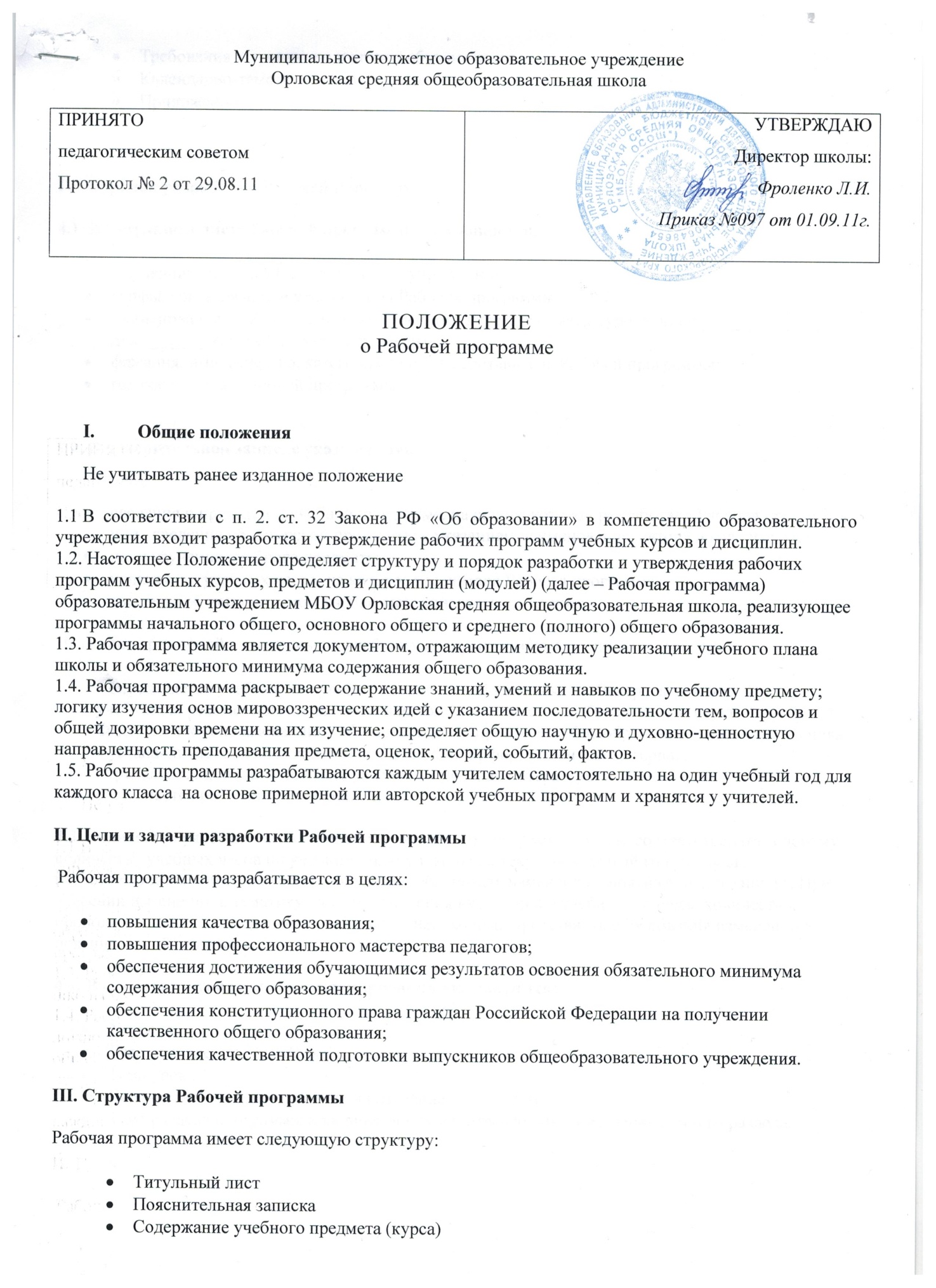 Требования к уровню подготовки обучающихсяКалендарно-тематическое планированиеПриложение IV. Порядок разработки Рабочей программы4.1. В титульном листе Рабочей программы указываются:наименование общеобразовательного учреждения;грифы, согласования и утверждения Рабочей программы.наименование «Рабочая программа учебного курса, предмета  (уровень) по ______________ для _______ класса (классов, параллели)»;фамилия, имя, отчество, категория  учителя, составителя Рабочей программы;год составления рабочей программы;
4.2. В пояснительной записке указываются:
сведения о примерной учебной программе, на основе которой разработана Рабочая программа или   сведения об авторской программе с указанием наименования, автора и года издания;цели изучения учебного предмета;количество учебных часов, на которое рассчитана Рабочая программа;сведения об используемом учебно-методическом комплекте;На основе примерной программы по учебному курсу, предмету (дисциплине (модулю):определяется учебник или учебно-методический комплект из Федерального перечня учебников, рекомендованных (допущенных) Министерством образования и науки Российской Федерации к использованию в образовательном процессе в общеобразовательных учреждениях;устанавливается избыточный и недостающий информационный материал;
определяется дополнительная справочная и учебная литература;
составляется рабочая программа.4.3. Количество учебных часов по предмету в Рабочей программе должно соответствовать годовому количеству учебных часов по учебному плану школы на текущий учебный год. В случае несоответствия количества часов необходимо обосновать изменения в пояснительной записке. При внесении изменений в тематику, логику изменения включения в учебный процесс, количество, продолжительность контрольных работ и т.д. необходимо представить обоснования изменений в пояснительной записке.4.4. В клендарно-тематическом планировании указываются:№ урока;Дата проведения (план/факт);Тема урока;Количество часов, отведённых на изучение данной темы;Тема раздела программы и количество часов, отведённых на изучение данного раздела.4.5. Приложением к Рабочей программе может являться перечень: экскурсий, лабораторных и практических работ, контрольных работ.V. Порядок утверждения Рабочей программы5.1. Рабочую программу представляют на согласование заместителю директора по учебно-воспитательной работе. Заместитель директора школы в титульном листе под грифом «Согласовано» ставит дату, подпись.
5.2. Руководитель образовательного учреждения приказом по основной деятельности утверждает рабочую программу.VI. Компетенция и ответственность учителя6.1. К компетенции учителя относятся:разработка Рабочих программ;использование и совершенствование методик учебной деятельности и образовательных технологий, в том числе дистанционных образовательных технологий с применением информационных и телекоммуникационных технологий при опосредствованном (на расстоянии) или не полностью опосредованном взаимодействии обучающегося и учителя;организация своей деятельности в соответствии с годовым календарным учебным графиком на текущий учебный год и правилами внутреннего распорядка общеобразовательного учреждения, иными локальными актами к уставу общеобразовательного учреждения;осуществление текущего контроля успеваемости и промежуточной аттестации обучающихся в соответствии с федеральными нормами и федеральными требованиями государственного стандарта общего образования, уставом школы;отчетность о выполнении обучающимися практической части Рабочих программ в соответствии с учебным планом общеобразовательного учреждения на текущий учебный год и графиком учебного процесса (расписанием занятий). 
6.2   Учитель при составлении Рабочей программы имеет право изменить порядок расположения разделов и подразделов программы.6.3. Учитель имеет право внести в программу дополнительные разделы по своему усмотрению, не меняя обязательного содержания программы.6.3. Учитель несет ответственность за:невыполнение функций, отнесенных к его компетенции;реализацию обучающимися не в полном объеме практической части Рабочих программ в соответствии с учебным планом общеобразовательного учреждения на текущий учебный год и графиком учебного процесса (расписанием занятий);нарушение прав и свобод обучающихся во время реализации Рабочих программ.